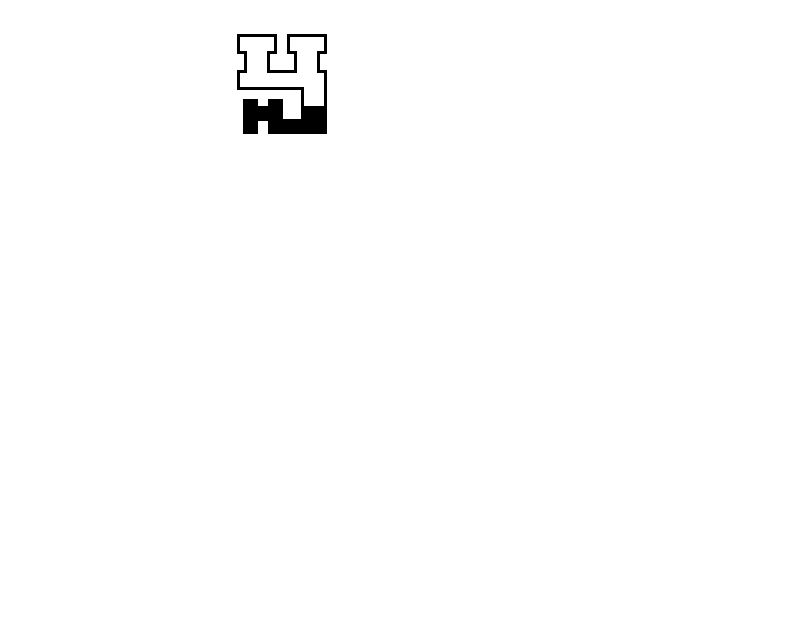 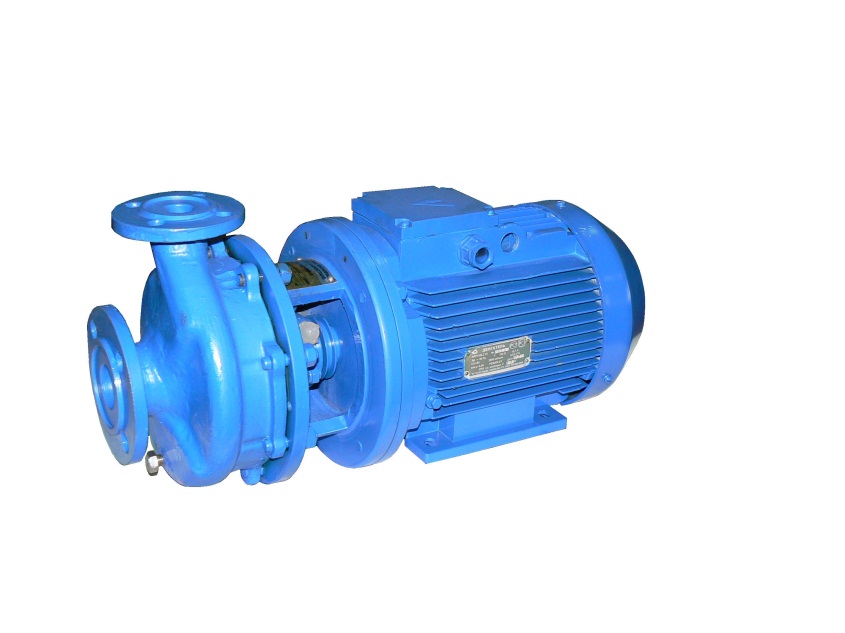 ЭЛЕКТРОНАСОСЦЕНТРОБЕЖНЫЙМАРКИ АХМ8/40Электронасосы центробежные марки АХМ8/40 (в дальнейшем электронасосы) предназначены для перекачивания химически активных и нейтральных жидкостей плотностью не более 1850 кг/м3, кинематической вязкостью до 3010-6 м2/с, имеющих твердые включения не более 1,0 мм, объемная концентрация которых не более 1,5 % с температурой перекачиваемой жидкости от минус 40 до +90ОС.Электронасосы марки АХМ8/40  могут изготавливаться в конструктивном исполнении Е для взрыво- и пожароопасных зон классов В-Iа, В-Iб, В-Iг, В-IIа, П-I, П-II, П-III в соответствии с «Правилами устройства электроустановок» для перекачивания жидкостей, пары которых образуют взрывоопасные смеси с воздухом категории IIА и IIВ, групп Т1, Т2, Т3, Т4 по ГОСТ12.1.011-78.Электронасосы выпускаются в климатическом исполнении У, Т категории размещения 2, 3 ГОСТ15150-69, изготавливаются в различных исполнениях:- по материалу проточной части А, К, К1, Е, И;- по типу уплотнения вала насоса:а) с двойным торцовым уплотнением – 55 (типа 153/153);б) с одинарным торцовым уплотнением – 5 (типа 113).Электронасосы общепромышленного исполнения не допускают установки и эксплуатации их во взрыво- и пожароопасных производствах и не должны использоваться для перекачивания горючих и легко воспламеняющихся жидкостей.Условное обозначение электронасоса при заказе, переписке и в другой документации принято в соответствии с ГОСТ10168.0-85 с обозначением климатического исполнения и категории размещения по ГОСТ15150-69.Например: АХ8/40-К-5-У3  СТ ПК00218035-001-2011,где АХ – химический горизонтальный, консольный на отдельной стойке;М – моноблочный; 8 – подача, м3/ч ; 40 – напор, м; К – условное обозначение материала проточной части насоса; 5 – одинарное торцовое уплотнение; У – климатическое исполнение; 3 – категория размещения при эксплуатации.При поставке электронасосов с обточенными рабочими колесами, обеспечивающими работу по средней и нижней кривым поля Q-H, в марке электронасоса после обозначения напора добавляется буква «а» или «б» соответственно.При изготовлении электронасоса для взрыво- и пожароопасных производств в условное обозначение электронасоса добавляется индекс «Е».Например: АХМ-Е8/40а-К-55-У3  СТ ПК00218035-001-2011.Примечание - для взрывоопасных производств электронасосы поставляются только с двойным торцовым уплотнением.Технические характеристикиХарактеристика электронасоса АХМ8/40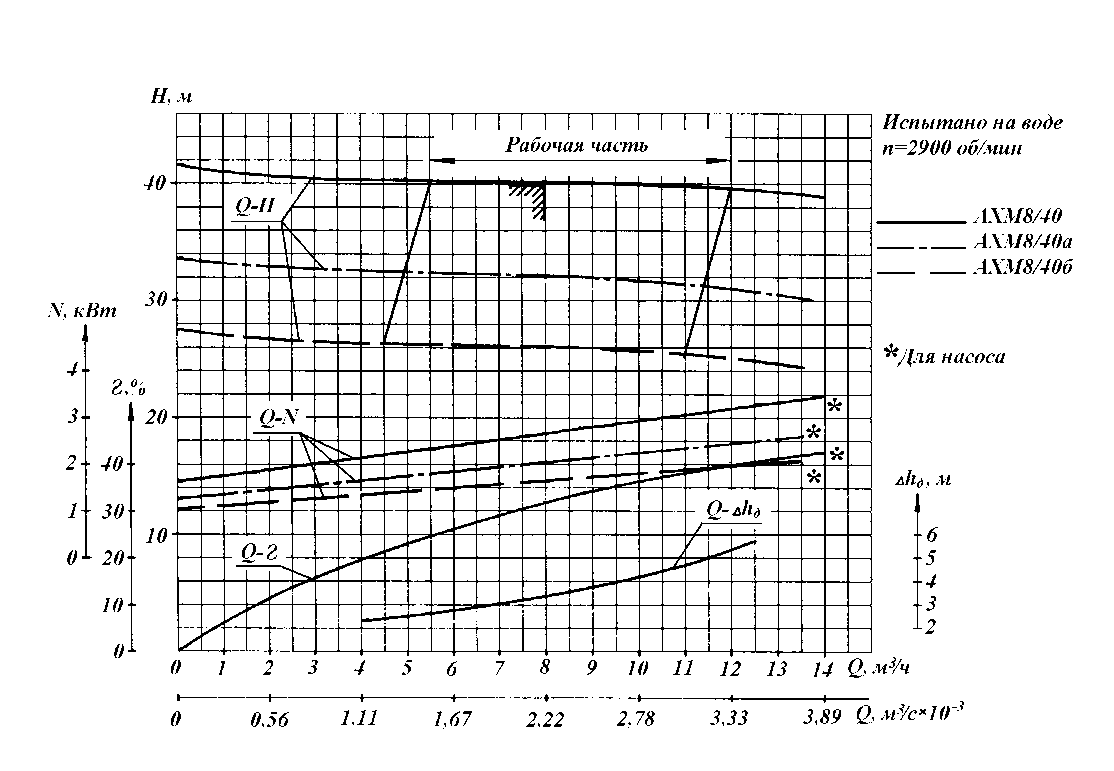 Разрез электронасоса АХМ8/40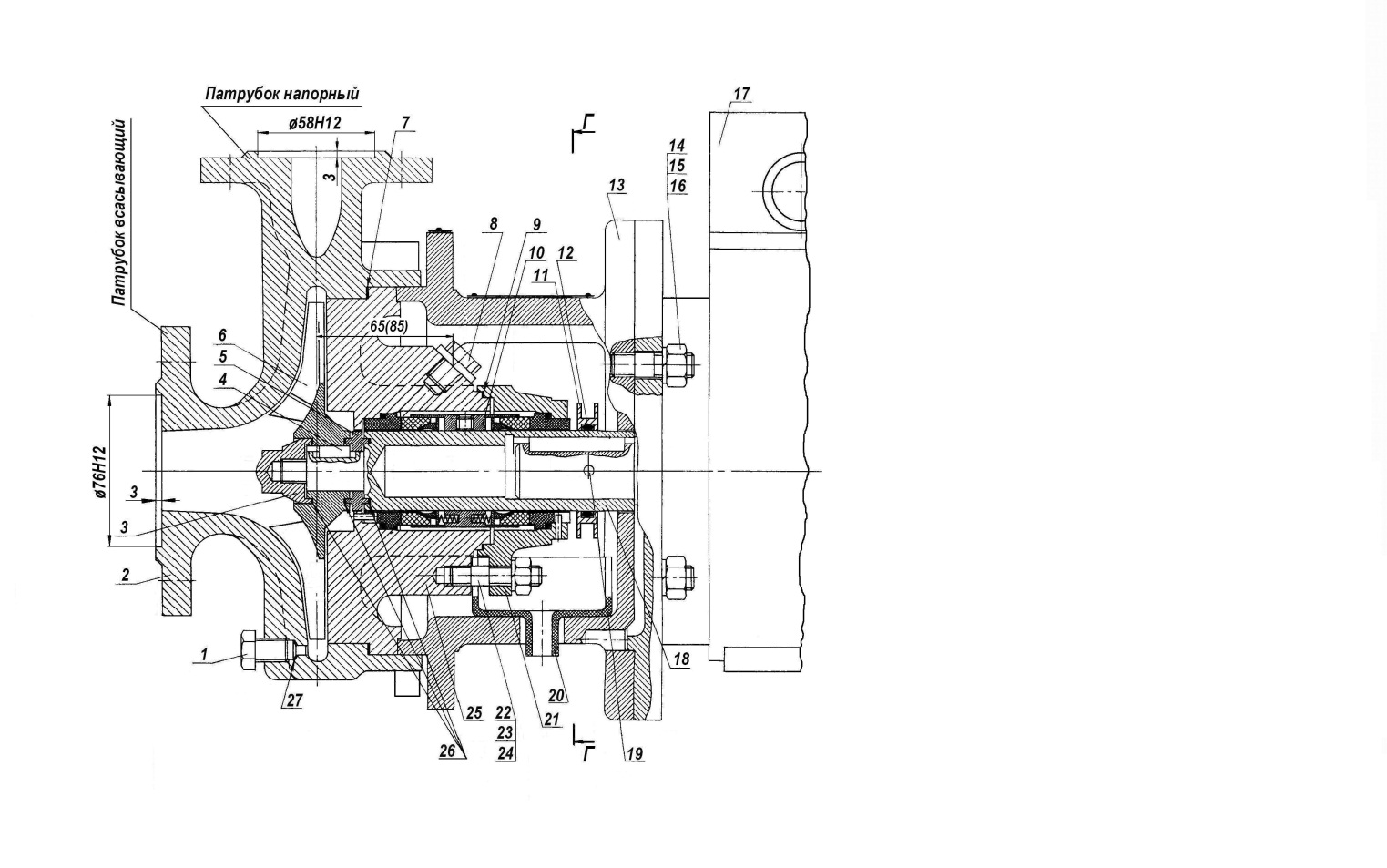 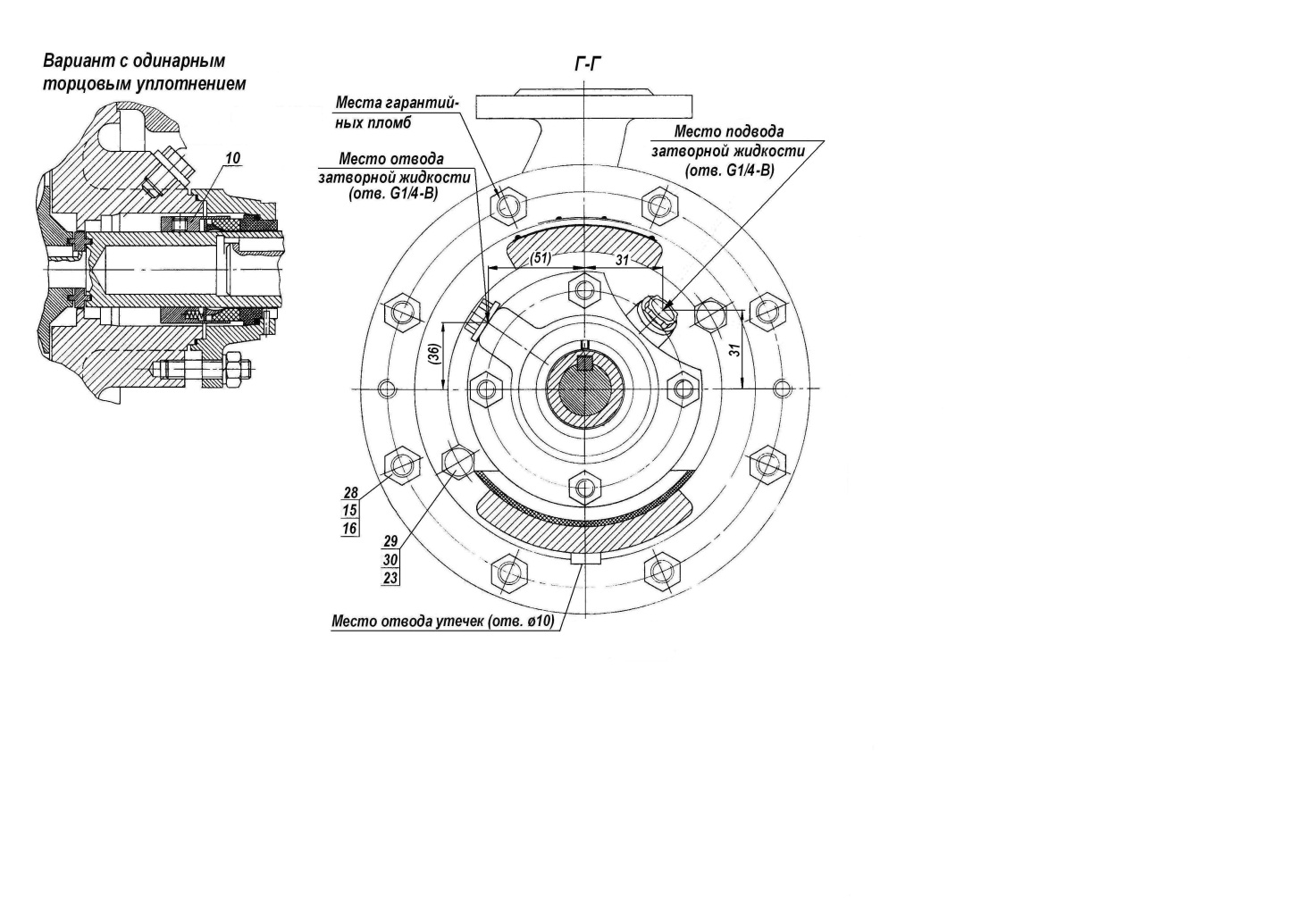 1 – пробка; 2 – корпус насоса; 3 – гайка рабочего колеса; 4 – шпонка; 5 – кольцо; 6 – колесо рабочее; 7 – прокладка; 8 – пробка; 9 – прокладка; 10 – уплотнение торцовое; 11 – отбойник; 12 – кольцо; 13 – проставок; 14 – шпилька; 15 – шайба; 16 – гайка; 17 – двигатель; 18 – удлинитель; 19 – штифт; 20 – корыто; 21 – крышка уплотнения; 22 – шпилька; 23 – шайба; 24 – гайка; 25 – корпус уплотнения; 26 – прокладка; 27 – прокладка; 28 – шпилька; 29 – болт; 30 – шайбаГабаритный чертеж электронасоса АХМ8/40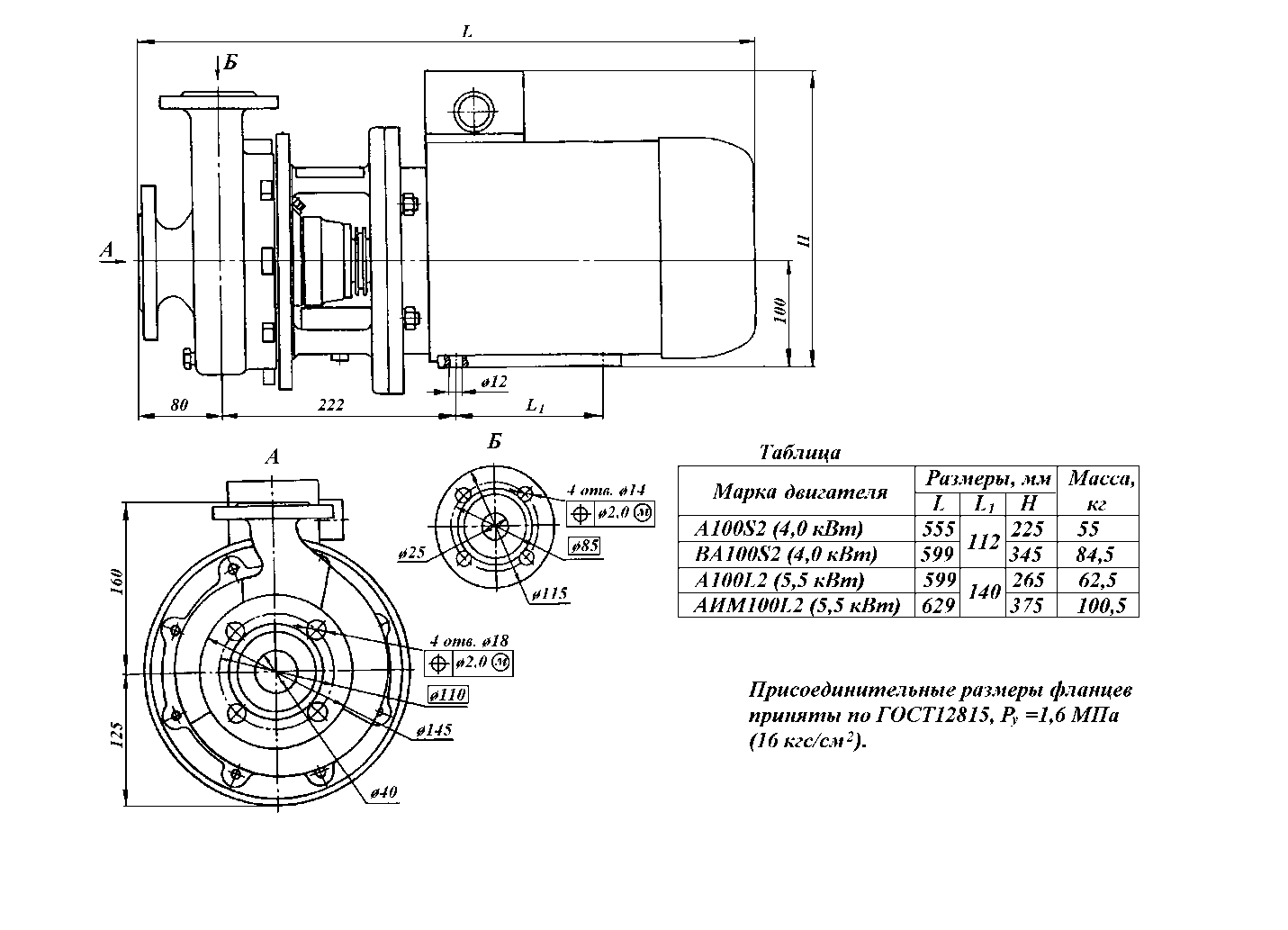 Наименование показателяНормаПодача, м3/чНапор, мЧастота вращения, об/минДопускаемый кавитационный запас, мМощность насоса, кВт (при р=1000 кг/м3)КПД, %, не менееУтечка через уплотнение, л/ч, не болееДавление на входе в насос, МПа (кгс/см2), не более:- при одинарном торцовом уплотнении- при двойном торцовом уплотненииГабаритные размеры, ммМасса электронасоса, кгПараметры энергопитания:Частота тока, ГцНапряжение, В8402900-2,72320,030,8 (8,0)0,7 (7,0)см. рисуноксм. рисунок50220/380Продукция сертифицированаСистема менеджмента качества сертифицирована по ИСО 9001Государственная лицензия № 0004518 от 30 марта 2012 г.Продукция сертифицированаСистема менеджмента качества сертифицирована по ИСО 9001Государственная лицензия № 0004518 от 30 марта 2012 г.010000, Казахстан, г. Астана,ул. Ж. Омарова, 111ПК «Целингидромаш»тел.: (717-2) 21-25-43факс: (717-2) 21-25-06; 21-25-37http: www.cgm7.narod.ruE-mail: cgm01@yandex.ru